Key Stage 2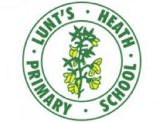 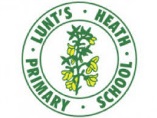 MFL Units Map2023 - 2024MFL Units Map2023 - 2024MFL Units Map2023 - 2024MFL Units Map2023 - 2024MFL Units Map2023 - 2024MFL Units Map2023 - 2024MFL Units Map2023 - 2024AutumnAutumnSpringSpringSummerSummer
Year 230mins Lesson from Spring 2Summer 2, Bi-weekly lessonsFrench Culture
Recognising the differences between cultures and greetingsAll about meExploring how to greetings, feelings and numbers 1-10Mini Beasts
Exploring colours, numbers and animals using the theme mini beasts.Food
Introducing healthy eating and exploring fruitsTransport
Exploring French through story telling.French Games
Learning French through song and dance.Year 330 Mins lessonsFrench CultureLearning facts about FranceGreetings/ FeelingsIntroducing themselves and being able to ask and answer, how are you?Getting to know you
Exploring numbers1-10, ABC, greetings and feelingsCelebrationsExploring months of the year using events that are celebrated in FranceAssessment 1ColoursExploring different coloursCalendarDeveloping our calendar knowledge by learning days of the weekAnimalsUnderstand animal nouns and ask ‘what is it?’ and say favourite animals.Assessment 2FoodExplore fruit and vegetable nouns, ask politely for food and understand a story. Going on a picnicNaming food items and developing a picnic storyFrench festivalsLearning about French festival (Festival of Music)Assessment 3Year 430 mins lesson Aut 1 – Spr 145 Mins lessonsSpr 2 – Sum 2French CultureExploring parts of France and recapping instructionsWelcome to SchoolLearning how to talk about where they live. NumbersExploring numbers 0-20Calendar
Developing knowledge on days, months and seasonsAssessment 1Classroom objectsSay and write nouns for classroom itemsColoursExploring colours and forming sentences, I like/ don’t like. Family
Exploring different members of family and write personal informationAssessment 2Parts of the body
Understand parts of the face and body and write a simple description.Summertime
Describe the weather forecast, talk about summer foods. French festivals
 Learning about French traditions (Bastille Day)Assessment 3Year 545 Mins LessonsFrench CultureRecapping classroom language and instructionsTalk about usForming sentences to express feelings My townRecognise difference buildings and places in townDirectionsAsking ‘Where is’Assessment 1School SubjectsExploring school subjects and giving an opinionClothing
Describe and name different items of clothing.Fashion Show
To design and describe an outfit.
Assessment 2Jungle AnimalsNaming jungle animals, understanding a jungle story and writing my own.Healthy eating
Recalling names of fruits and vegetables.Going to the marketParticipating in a shopping conversationAssessment 3Year 645 Mins lesson Aut 1 – Spr 1Summer 2, Bi-weekly lessonsWelcome back to schoolRevisiting previous knowledge while recalling French culture. Body description/Feeling unwellExploring body parts and forming sentencesTime in the cityTo create simple sentences and explore likes and dislikes.Assessment 1Café Culture
Ask for food and drink items in a cafe
Performance TimeSATS
SATSRevision and Recapping previous knowledge through reading, writing, speaking and listening,Foreign Language Knowledge and SkillsForeign Language Knowledge and SkillsFocus of Study The teaching will provide an appropriate balance of spoken and written language and should lay the foundations for further foreign language teaching at key stage 3. It will enable pupils to understand and communicate ideas, facts and feelings in speech and writing, focused on familiar and routine matters, using their knowledge of phonology, grammatical structures and vocabulary.The focus of study in modern languages will be on practical communication.Pupils will be taught to:listen attentively to spoken language and show understanding by joining in and respondingexplore the patterns and sounds of language through songs and rhymes and link the spelling, sound and meaning of wordsengage in conversations; ask and answer questions; express opinions and respond to those of others; seek clarification and help*speak in sentences, using familiar vocabulary, phrases and basic language structuresdevelop accurate pronunciation and intonation so that others understand when they are reading aloud or using familiar words and phrases*present ideas and information orally to a range of audiences*read carefully and show understanding of words, phrases and simple writingappreciate stories, songs, poems and rhymes in the languagebroaden their vocabulary and develop their ability to understand new words that are introduced into familiar written material, including through using a dictionarywrite phrases from memory, and adapt these to create new sentences, to express ideas clearlydescribe people, places, things and actions orally and in writingunderstand basic grammar appropriate to the language being studied, including (where relevant): feminine, masculine and neuter forms and the conjugation of high-frequency verbs; key features and patterns of the language; how to apply these, for instance, to build sentences; and how these differ from or are similar to English.